CLOTHES - OBLEČENÍ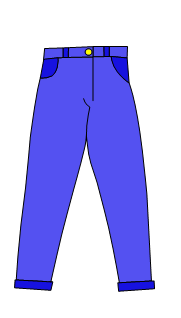 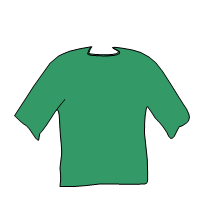 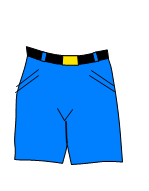 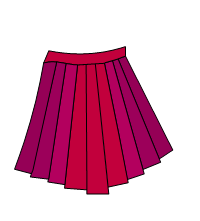 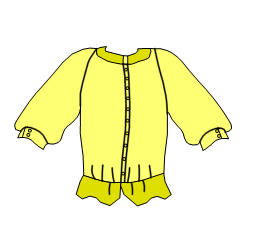 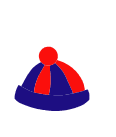  JEANS        T- SHIRT      SHORTS        SKIRT              SHIRT           HAT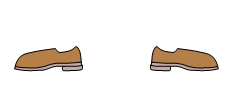 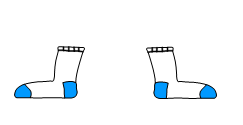 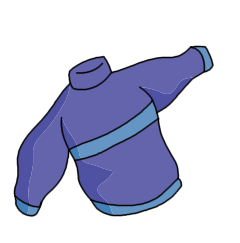 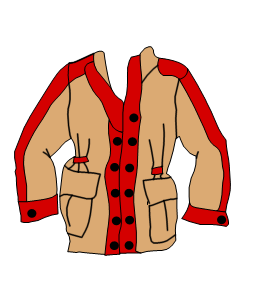 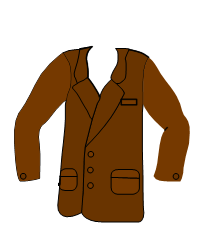     SHOES  	    SOCKS           JUMPER           COAT            JACKET1. Najdi v řádku názvy oblečení:S E A T S H I R T S J O J U M P E R B G C O A T W C R S H O E S L I T S K I R T R H A T M 2. Doplň  do slov chybějící písmena:S  _   C  K  S,  J  U  _  P  _  R,  T  -  S  H  _  R  T ,  J  _  A  N  S,  C  _  A  T,  J  A  _  K  _  T,  S H _  R  T  S,  S  H  _  E  S,  S  H  _  R  T,   H  _  T,  S  _  I  R  T,   C  L  _  T  H  _  S.3. Spoj čarou správnou dvojici:tričko				skirt				clothes			svetrčepice			hat				socks				ponožkybunda			t-shirt			skirt				oblečenísukně			jeans				jumper			košilerifle				jacket			shirt				sukně4. Přelož:modré tričko -   __________________________                  moje oblečení - __________________________velké ponožky- __________________________                  červená sukně -__________________________zelená bunda -  __________________________                  bílé ponožky -   __________________________malé boty -        __________________________                   žlutý svetr -       __________________________černé rifle -       __________________________                    velká čepice -    __________________________tvoje košile -    __________________________                    hnědé boty -      __________________________5. Popiš oblečení  postavy: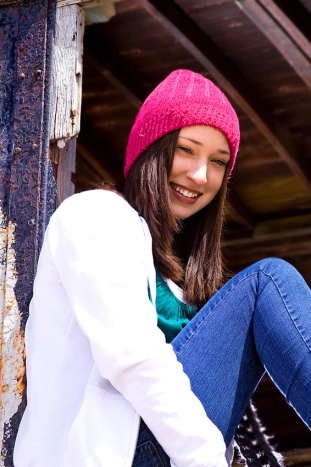 6. Odpovídej na otázky    Yes, she has  nebo  No, she hasn´t :Has she got a skirt?   _______________________            Has she got glasses? _______________________Has she got a black jacket? _______________________   Has she got jeans? _______________________Has she got a hat? _______________________            Has she got a jumper? _______________________7. Popiš, co máš právě teď na sobě ty:________________________________________________________________________________________________________________________________________________________________________________________________________Klíč:1. shirt, jumper, coat, shoes, skirt, hat2. socks, jumper, t-shirt, jeans, coat, jacket, shořte, shoes, shirt, hat, skirt, clothes3. po sloupcích: tričko – tshirt, čepice – hat, bunda – jacket, sukně – skirt, rifle – jeans, clothes – oblečení, socks – ponožky, skirt – sukně, jumper – svetr, shirt – košile4. po sloupcích: blue t-shirt, big socks, green jacket, little shoes, black jeans, your shirt, my clothes, red skirt, white socks, yellow jumper, big hat, brown shoes5. She´s got a red hat, white jacket, green t-shirt and blue jeans.6. po řádcích: No, she hasn´t, No, she hasn´t, No, she hasn´t, Yes, she has. Yes, she has, No, she hasn´t.7. vlastní vyjádření žákůPoužití učebního materiálu:Tento pracovní list je určen žákům 3. ročníku, jako podpůrný materiál k učebnici Chit chat 1. Žáci se seznámí se slovní zásobou z okruhu oblečení. Rozlišují zde grafickou podobu slov a procvičuje používání nových slovíček písemně. Rovněž zde procvičuje používání slovesa have got.Použité zdroje:   obrázky z klipart Microsoft Word a aplikace smart board                                   SHIPTON, Paul a Derek STRANGE. Chit chat. Oxford: Oxford University Press, c2002. ISBN 01-943-7826-8. 